Co-chairs agenda
September 20, 2013
10:30 to 11:50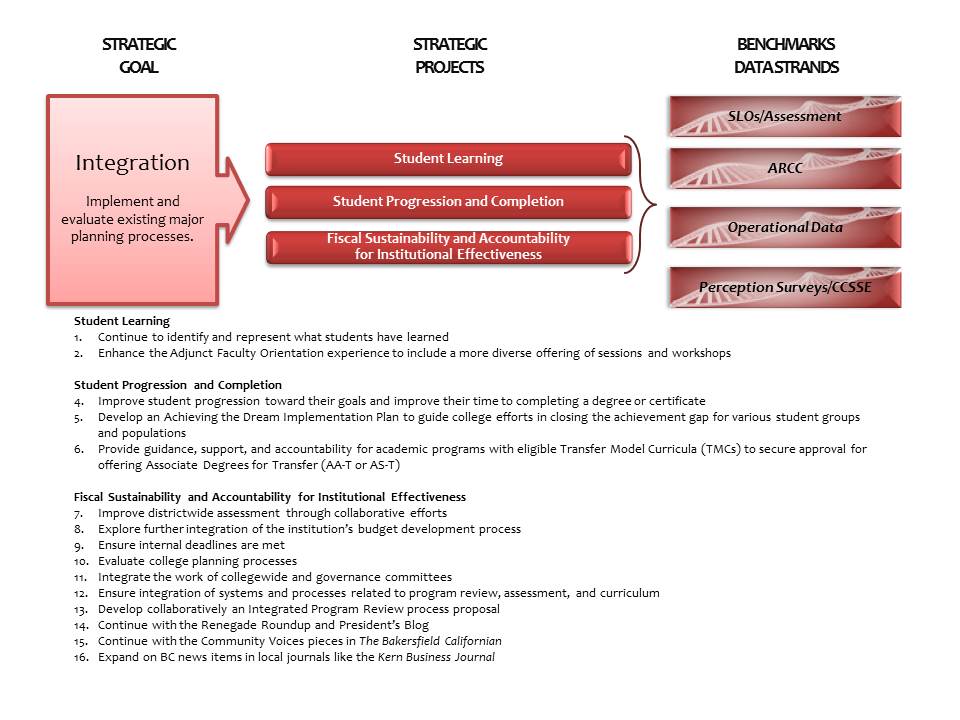 President’s Report				10 minutesStrategic Focus 2013-2014AccreditationDataLearning OutcomesAcademic Senate Report:			10 minutesKCCD Staff Diversity PlanPolicies (Distance Learning, Wellness, …..)OtherCampus-wide committee reports:		60 minutes12 campus-wide committees will report out on their work plan and other issues